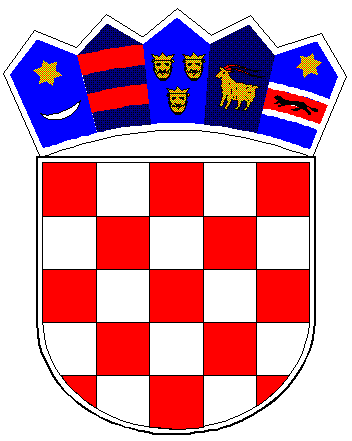 REPUBLIKA HRVATSKAVUKOVARSKO-SRIJEMSKA ŽUPANIJA				OPĆINA TOMPOJEVCIOPĆINSKO VIJEĆEKLASA: 021-05/17-04/03URBROJ: 2196/07-02-20-3Tompojevci, 22. prosinac 2020.godineNa temelju članka 29. Statuta Općine Tompojevci ( Službeni vjesnik Vukovarsko-srijemske županije br.05/13, 02/15, 05/16, 02/18, 12/19 i 03/20), Općinsko vijeće Općine Tompojevci, na 24. sjednici održanoj 22.prosinca 2020. godine,  donijelo je:O D L U K Uo produljenju važenja Strategije razvoja Općine Tompojevci za razdoblje 2015. - 2020. Članak 1.Produljuje se važenje Strategije razvoja Općine Tompojevci za razdoblje  2015. – 2020. godine („Službeni vjesnik“ Vukovarsko-srijemske županije  broj  03/17 i 11/17) do donošenja nove, a najkasnije do 31. prosinca 2021. godine.Članak 2.Ova Odluka stupa na snagu osmog dana od dana objave u „Službenom vjesniku“ Vukovarsko-srijemske županije.								Predsjednik Općinskog vijeća									Zlatko Potočki